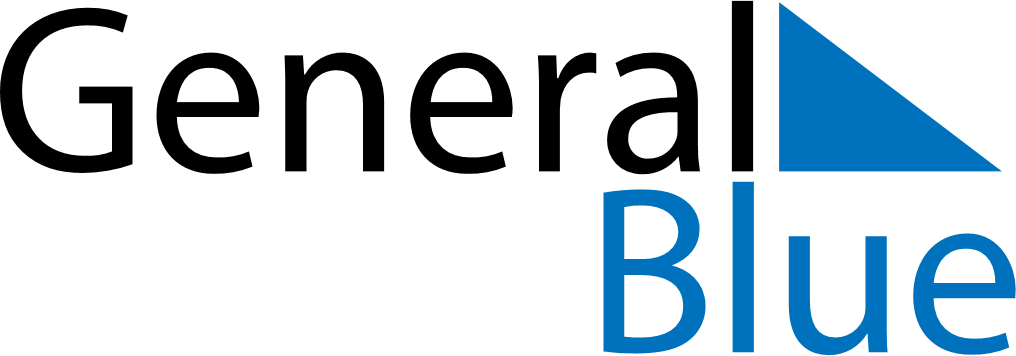 Sweden 2028 HolidaysSweden 2028 HolidaysDATENAME OF HOLIDAYJanuary 1, 2028SaturdayNew Year’s DayJanuary 5, 2028WednesdayTrettondagsaftonJanuary 6, 2028ThursdayEpiphanyJanuary 13, 2028ThursdayTjugondag KnutMarch 5, 2028SundayVasaloppetMarch 25, 2028SaturdayMarie BebådelsedagApril 13, 2028ThursdayMaundy ThursdayApril 14, 2028FridayGood FridayApril 15, 2028SaturdayEaster SaturdayApril 16, 2028SundayEaster SundayApril 17, 2028MondayEaster MondayApril 30, 2028SundayWalpurgis NightMay 1, 2028MondayLabour DayMay 25, 2028ThursdayAscension DayMay 28, 2028SundayMother’s DayJune 3, 2028SaturdayWhitsun EveJune 4, 2028SundayPentecostJune 5, 2028MondayWhit MondayJune 6, 2028TuesdayNational DayJune 23, 2028FridayMidsummer EveJune 24, 2028SaturdayMidsummer DayNovember 3, 2028FridayHalloweenNovember 4, 2028SaturdayAll Saints’ DayNovember 6, 2028MondayGustav-Adolf-dagenNovember 11, 2028SaturdayMårtensgåsDecember 10, 2028SundayNobeldagenDecember 13, 2028WednesdayLuciadagenDecember 24, 2028SundayChristmas EveDecember 25, 2028MondayChristmas DayDecember 26, 2028TuesdayBoxing DayDecember 31, 2028SundayNew Year’s Eve